                                                                                                                                        August 7, 2018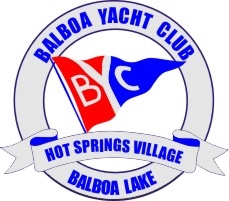             Balboa Yacht Club Board of Directors          Meeting AgendaState Tax Filing Status Report - JeffMembership Drive Update – DCLetter from Leslie Nalley to shore landersTreasury Report – JeffKeep HSV Beautiful – Update – JimEvents Calendar Update – StaceyDock Relay – Summary reportDTH	Holiday Event	Draw Down / Membership Meeting